四川省南充市2016年中考文综试题政治部分一、选择题（下列各题只有一个选项符合题意，请在答题卡中填涂你的选择项。每小题2分，共24分）1．社会责任感的集中表现是（  ）A团队精神　B创新精神C奉献精神　D艰苦奋斗精神2．“不要问别人能为自己做些什么，而要问自己能为别人做些什么；不要问国家能为我们做些什么，而要问我们能为国家做些什么。”这表明（  ）A“我为人人”的前提是“人人为我”B个人利益高于国家利益、他人利益C有了个人利益，集体利益才有保障D我们应积极关爱他人、服务社会、报效祖国3．李克强总理在《2016年政府工作报告》中指出：“加强供给结构性改革，增强持续增长动力；推动新一轮高水平的对外开放，着力实现合作共赢。”这是因为（  ）A改革开放是兴国之要[来源:学科网]B改革开放是立国之本C改革开放是强国之路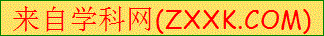 D党的基本路线是坚持改革开放4．近年来，我国多地雾霾天气不断加剧，影响了人们的正常生活。有网友调侃：“遛狗不见狗，狗叫我才走”，“世界上最遥远的距离，是牵着你的手，却看不见你的脸。”这警示我们必须（  ）[来源:学科网]①坚定不移地走可持续发展之路②坚持节约资源和保护环境的基本国策③树立尊重自然、顺应自然、保护自然的生态文明理念④把保护环境、绿色发展作为国家的中心工作[来源:学科网ZXXK]A①②④     B①②③     C①③    D①②③④5．爱国主义是中华民族精神的核心，下列能体现爱国主义的是（  ）A礼之用，和为贵B吃一堑长一智C天行健，君子以自强不息D位卑未敢忘忧国6．近年来，南充市开展传承和弘扬中华民族传统文化的活动层出不穷，诵读《弟子规》《三字经》等国学经典，学生汉字书写大赛，汉字书法比赛等等。这是因为（  ）①民族文化是民族的根②传承和弘扬中华优秀传统文化是我们的光荣使命③只有中华文化才属于人类文共同的文明成果④中华文化源远流长、博大精深A①②④         B①②③         C②③④        D①③④7．全国人民代表大会是我国的（  ）[来源:Zxxk.Com]A根本制度B最高国家权力机关C根本政治制度D最高审判机关8．中国共产党在总结长期治国理政经验基础上提出的治国基本方略是（  ）[来源:Z#xx#k.Com]A以德治国        B依法行政          C依宪治国            D依法治国9．近年来，部分中学生过生日的聚餐支出越来越大，在校园中流传着这样的顺口溜：“一两百太寒酸，四五百刚够数千八百才算酷。”对此，我们应该（  ）A坚持以按劳分配为主体的分配制度                B物质生活水平已提高，不用节俭C合理消费，不盲目攀比                           D提倡绿色消费10．提高全民族的思想道德素质和科学文化素质，培养一代又一代有理想、有道德、有文化、有纪律的公民，是社会主义精神文明建设的（  ）A根本任务                   B基础工程           C重要内容                 D中心环节[来源:Z§xx§k.Com]11．在社会主义初级阶段，我国各族人民的共同理想是把我国建设成为富强民主文明和谐的社会主义现代化国家。对此认识正确的是（  ）①它是我国在社会主义初级阶段的奋斗目标②实现共同理想是实现最高理想的必要准备和必经阶段③我国现代化建设已取得伟大成就，不再需要艰苦奋斗④实现共同理想，还需要长期的艰苦奋斗A①②③                 B②③④           C①③④            D①②④12．漫漫人生路，充满无数选择，每一种选择都会带来相应的后果和责任，下列认识不正确的是（  ）①顺其自然，随遇而安②学会选择，并为自己的选择承担责任③我们尚未成年，升学或就业完全由父母决定④善于总结经验和吸取教训，提高选择能力 A②④          B①③         C②③         D①④[来源:学科网]二、非选择题（共26分）13.观察右图，完成下列问题。（1）为什么说宪法是国家的根本大法？（3分）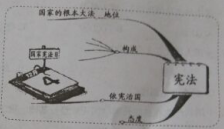 （2）请为“国家宪法日”宣传活动撰写一条标语。（1分）14.我国社会主义初级阶段的基本经济制度是一项充满生机和活力，造福人民的经济制度。请回答：（1）现阶段我国基本经济制度的内容。（2分）（2）它确立的依据是什么？（2分）15.习近平总书记在主持中共中央第十二次集体学习时指出，我们必须毫不放松理想信念教育、思想道德建设、意识形态工作。大力培育和弘扬社会主义核心价值观，用富有时代气息的中国精神凝聚中国力量。请问：为什么必须加强社会主义核心价值体系建设？（4分）[来源:学科网ZXXK]16.实践与探究材料一  李克强总理在《2016年政府工作报告》中指出：实施义务教育学校标准化，普及高中阶段教育，建设世界一流大学和一流学科等工程，劳动年龄人口平均受教育年限从10.23年提高到10.8年，教育要促进学生德智体美全面发展，注重培养各类高素质创新性人才。材料二  在中国科学院第十七次院士大会开幕式上，中共中央总书记习近平强调：我国科技发展的方向就是创新、创新、再创新。近年来我国科技创新领域亮点频出，精彩纷呈。“神舟”飞天、“嫦娥”探月、“蛟龙”潜海、屠呦呦荣获诺贝尔奖……但也要看到我国科技发展现状。“不创新就要落后，创新慢了也要落后。”“十三五”规划建议要把发展基点放在创新上。材料三  2015年，“十二五”圆满收官：经济实力迅速增强，国内生产总值年均增长7.8％；民生福祉大幅提升，农村累积减贫5000余万人，人民生活水平加快提高；改革取得重要进展，国际影响力不断扩大；从严治党，党风政风与日俱新。“十三五”已扬帆起航，我们要坚定信心，真抓实干，圆梦全面小康，实现百年目标。阅读上述材料，结合所学知识，回答下列问题。（1）材料一说明了什么？（1分）材料一、二共同反映我国实施了哪些发展战略？（2分）（2）“十三五”期间，我国取得这一系列成就的根本原因是什么？（3分）（3）党的十八大根据我国经济社会发展实际，提出到哪一年实现全面建成小康社会的宏伟目标？（1分）目前，我国小康现状是怎样的？（3分）（4）“创新精神是一个国家和民族发展的不竭动力，也是一个现代人应该具备的素质。”作为中学生的你，应该怎样把自己培养成创新型人才？（至少写4个方面，4分）[来源:Zxxk.Com]政治参考答案一、1C  2D  3C  4B  5D  6A  7B  8D  9C  10A  11D  12B二、13、（1）①从内容上看，宪法规定了国家生活中的根本问题；②从效力上看，宪法具有最高的法律效力；③从制定和修改的程序上看，宪法比普通法律更严格；④所以宪法是国家的根本大法。（2）略[来源:学科网]14、（1）公有制为主体，多种所有制经济共同发展，是我国社会主义初级阶段的基本经济制度。（2）我国的社会主义性质和社会主义初级阶段国情，决定了我们必须坚持和完善这一制度。15、①有利于坚持先进文化的前进方向,构建社会主义核心价值体系。 ②有利于建立社会主义思想道德体系，建设社会主义精神文明。③有利于培养“四有”公民，提高全民素质，为我国文化建设奠定坚实的思想基础。16、（1）①说明了在尖端技术掌握和创新方面，我国已经建立起坚实基础，在一些重要领域已走在世界前列。但是，从整体上看，我国科技的总体水平同世界先进水平相比仍有较大差距，同我国经济社会发展的要求还有许多不相适应的地方。②科教兴国、可持续发展。（2）根本原因是：开辟了中国特色社会主义道路，形成了中国特色社会主义理论体系。确立了中国特色社会主义制度。（3）①党的十八大根据我国经济社会发展实际，提出到2020年实现全面建成小康社会的宏伟目标。②目前，我国小康现状是是低水平的、不全面的、发展很不平衡的小康。（4）①刻苦学习，努力探索，注重实践，积极参与科技小制作、小发明等活动，养成勤动脑、勤动手的好习惯；②勇于质疑，敢于向传统和权威挑战；③培养开拓创新精神，提高观察能力和创造性思维能力等。